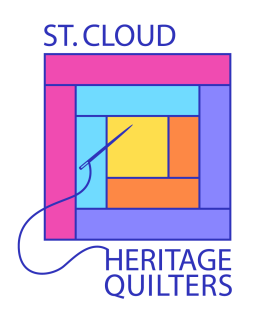 `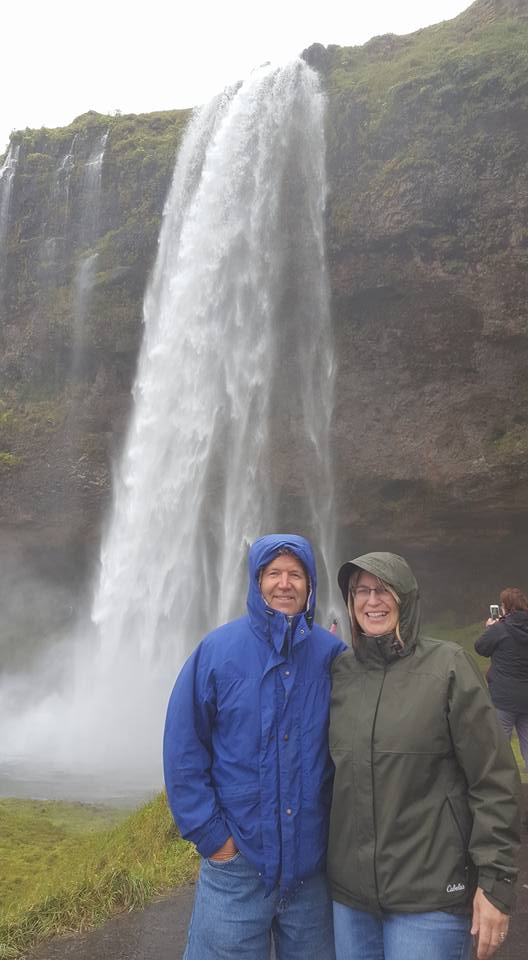 